Η Πρυτανεία του Εθνικού Μετσόβιου Πολυτεχνείου γνωστοποιεί ότι θα χορηγηθεί το βραβείο «ΑΝΔΡΕΑ ΠΛΟΥΜΙΣΤΟΥ» σε διπλωματούχο της Σχολής Αρχιτεκτόνων Μηχανικών του ΕΜΠ έτους 2022, ο οποίος:είναι Έλληνας το γένος και την υπηκοότηταείναι οικονομικά αδύναμοςσυγκεντρώνει τον μεγαλύτερο βαθμό από τους αποφοιτήσαντες της Σχολής του διακρίνεται για το ήθος του.Ο έλεγχος της προϋπόθεσης της οικονομικής αδυναμίας των αιτούντων θα διενεργηθεί σύμφωνα με τον αλγόριθμο υπολογισμού αυτής, βάσει των από 17.06.2016 & 02.09.2016 αποφάσεων της Συγκλήτου του Ιδρύματος. Το ποσό του βραβείου ανέρχεται στα 3.000,00€.Οι ενδιαφερόμενοι πρέπει να υποβάλουν ηλεκτρονικά από 20.01.2023 έως 23.03.2023 στο protokollo@central.ntua.gr τα ακόλουθα δικαιολογητικά:Αίτηση (η οποία είναι αναρτημένη μαζί με την ανακοίνωση στο www.ntua.gr στα Νέα / Ανακοινώσεις / Προκηρύξεις)Φωτοαντίγραφο Αστυνομικής ΤαυτότηταςΑντίγραφο εκκαθαριστικού σημειώματος εφορίας φορολογικού έτους 2021 των γονέων τουςΑντίγραφο εκκαθαριστικού σημειώματος εφορίας φορολογικού έτους 2021 των υποψηφίων (εάν υπάρχει) ή εφόσον δεν υπάρχει Υ.Δ. Νόμου 1599/86 ότι κατά το φορολογικό έτος 2021 δεν είχαν προσωπικά εισοδήματα και δεν έκαναν δήλωση εισοδήματος στην εφορίαΠιστοποιητικό οικογενειακής κατάστασηςΠιστοποιητικά σπουδών αδελφών (εφόσον υπάρχουν) από ΑΕΙ ή ΑΤΕΙ για το ακαδ. έτος χορήγησης του βραβείου Υπεύθυνη Δήλωση του Ν.1599/86 ότι έλαβαν γνώση και αποδέχονται πλήρως και ανεπιφύλακτα τους όρους της παρούσας προκήρυξηςΑντίγραφο Ποινικού Μητρώου (γίνεται αυτεπάγγελτη αναζήτηση).Για περισσότερες πληροφορίες μπορείτε να επικοινωνείτε με το Τμήμα Φοιτητικής Μέριμνας στα τηλέφωνα 210 7721356 & 210 7721951 ή στις ηλεκτρονικές διευθύνσεις loupaki@mail.ntua.gr & balabani@central.ntua.gr.    Μετά τη λήξη της προθεσμίας χάνεται το δικαίωμα συμμετοχής στις διαδικασίες ανάδειξης του/της δικαιούχου.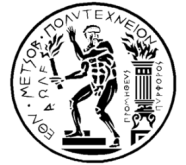 ΕΘΝΙΚΟ ΜΕΤΣΟΒΙΟ ΠΟΛΥΤΕΧΝΕΙΟΓΕΝΙΚΗ ΔΙΕΥΘΥΝΣΗ ΔΙΟΙΚΗΤΙΚΗΣ ΣΤΗΡΙΞΗΣ & ΣΠΟΥΔΩΝΔΙΕΥΘΥΝΣΗ ΜΕΡΙΜΝΑΣΤΜΗΜΑ ΦΟΙΤΗΤΙΚΗΣ ΜΕΡΙΜΝΑΣΗρ. Πολυτεχνείου 9, Πολυτεχνειούπολη, Ζωγράφου, 157-72, Αθήνα, Τηλ.210 7721928ΕΘΝΙΚΟ ΜΕΤΣΟΒΙΟ ΠΟΛΥΤΕΧΝΕΙΟΓΕΝΙΚΗ ΔΙΕΥΘΥΝΣΗ ΔΙΟΙΚΗΤΙΚΗΣ ΣΤΗΡΙΞΗΣ & ΣΠΟΥΔΩΝΔΙΕΥΘΥΝΣΗ ΜΕΡΙΜΝΑΣΤΜΗΜΑ ΦΟΙΤΗΤΙΚΗΣ ΜΕΡΙΜΝΑΣΗρ. Πολυτεχνείου 9, Πολυτεχνειούπολη, Ζωγράφου, 157-72, Αθήνα, Τηλ.210 7721928ΕΘΝΙΚΟ ΜΕΤΣΟΒΙΟ ΠΟΛΥΤΕΧΝΕΙΟΓΕΝΙΚΗ ΔΙΕΥΘΥΝΣΗ ΔΙΟΙΚΗΤΙΚΗΣ ΣΤΗΡΙΞΗΣ & ΣΠΟΥΔΩΝΔΙΕΥΘΥΝΣΗ ΜΕΡΙΜΝΑΣΤΜΗΜΑ ΦΟΙΤΗΤΙΚΗΣ ΜΕΡΙΜΝΑΣΗρ. Πολυτεχνείου 9, Πολυτεχνειούπολη, Ζωγράφου, 157-72, Αθήνα, Τηλ.210 7721928ΕΘΝΙΚΟ ΜΕΤΣΟΒΙΟ ΠΟΛΥΤΕΧΝΕΙΟΓΕΝΙΚΗ ΔΙΕΥΘΥΝΣΗ ΔΙΟΙΚΗΤΙΚΗΣ ΣΤΗΡΙΞΗΣ & ΣΠΟΥΔΩΝΔΙΕΥΘΥΝΣΗ ΜΕΡΙΜΝΑΣΤΜΗΜΑ ΦΟΙΤΗΤΙΚΗΣ ΜΕΡΙΜΝΑΣΗρ. Πολυτεχνείου 9, Πολυτεχνειούπολη, Ζωγράφου, 157-72, Αθήνα, Τηλ.210 7721928Αθήνα, 20.01.2023Αθήνα, 20.01.2023Α Ν Α Κ Ο Ι Ν Ω Σ Η  -  Π Ρ Ο Σ Κ Λ Η Σ ΗΑ Ν Α Κ Ο Ι Ν Ω Σ Η  -  Π Ρ Ο Σ Κ Λ Η Σ ΗΑ Ν Α Κ Ο Ι Ν Ω Σ Η  -  Π Ρ Ο Σ Κ Λ Η Σ ΗΑ Ν Α Κ Ο Ι Ν Ω Σ Η  -  Π Ρ Ο Σ Κ Λ Η Σ ΗΟ ΠΡΟΪΣΤΑΜΕΝΟΣ ΤΗΣ Δ/ΝΣΗΣ ΜΕΡΙΜΝΑΣ κ.α.α.ΕΥΑΓ. ΦΕΛΕΚΟΣ